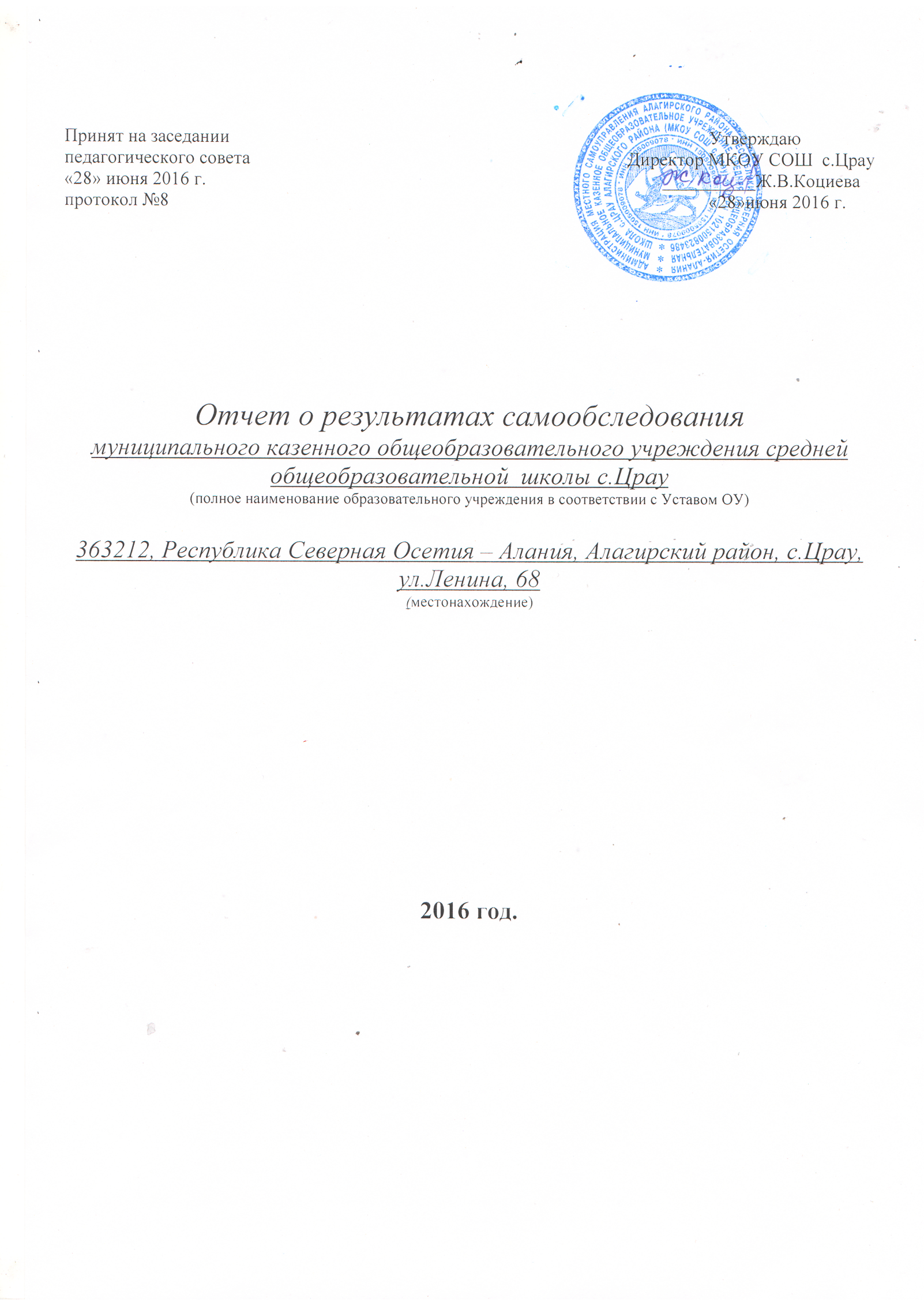                                                    СодержаниеОТЧЕТ О РЕЗУЛЬТАТАХ САМООБСЛЕДОВАНИЯОБЩИЕ СВЕДЕНИЯ ОБ ОБРАЗОВАТЕЛЬНОМ УЧРЕЖДЕНИИ1.1. Полное наименование в соответствии с уставом Муниципальное казенное общеобразовательное учреждение средняя общеобразовательная школа с. Црау1.2. Адрес: юридический  363212 , Республика Северная Осетия – Алания ,Алагирский район, с. Црау, ул. Ленина, 68                   фактический  363212 , Республика Северная Осетия – Алания ,Алагирский район, с. Црау, ул. Ленина, 681.3. Телефон(886731)_3-01-22___       Факс -e-mail: alcrau@mail.ru_________________1.4.  Устав Принят общим собранием трудового коллектива МКОУ СОШ   с.  Црау.Согласован Управлением образования АМС Алагирского района 01.10.2014г.Утверждён Главой АМС Алагирского района 08.10.2014г.                                                              ( даты принятия, согласования, утверждения)1.5. Учредитель - Администрация местного самоуправления  Алагирского района                   Республики Северная Осетия – Алания(полное наименовании)1.6.  Учредительный договор 07.09.2011.АМС Алагирского района.                                                                                   (реквизиты учредительного договора)  1.7.  Свидетельство о постановке на учет  юридического лица в налоговом органе15 №000934559, 1 августа.2001 г.,  ИНН 1505009078                                               (серия, номер, дата постановки, ИНН)1.8. Свидетельство о внесении записи в Единый  государственный реестр  юридических лиц  15 №000934538 29 декабря 2011 г. ,Межрайонная инспекция федеральной налоговой службы России №4 по Республике Северная Осетия –Алания, ОГРН 10215008223420                                    (серия, номер, дата, кем выдано, ОГРН)1.9. Свидетельство о праве на имущество Распоряжение АМС Алагирского района Республики Северная Осетия  - Алания №288  от 20.05.2011г. « О передаче муниципального имущества в оперативное управление»Управление Федеральной службы государственной регистрации, кадастра и картографии  по РСО - Алания15 АЕ  958919  от 23.07.2011г. (серия, номер, дата, кем выдано)1.10. Свидетельство о праве на земельный участок  от 30.08.2001г. БТИ Алагирского района (серия, номер, дата, кем выдано)1.11.Лицензия на правоведения образовательной деятельности ___15  №000426  от 19.03.2012 г. Министерство образования и науки РСО-Алания (серия, номер, дата, кем выдано)1.12. Свидетельство о государственной аккредитации15 А 01  №0000033, 14 июня 2013 г., до 14 июня 2025 г., Министерство образования и науки РСО-Алания_______________________                                                             (серия, номер, дата, срок действия, кем выдано)2. УСЛОВИЯ ОРГАНИЗАЦИИИ ОБРАЗОВАТЕЛЬНОГО ПРОЦЕССА2.1. Тип здания типовое _- 1924г._________________________________(типовое, приспособленное, год постройки)Год создания учреждения__________1924_______________________                                                                  (реквизиты документа о создании учреждения)2.3. Приусадебный участок (подсобное хозяйство)_____________нет____(площадь, направление деятельности)2.4. Предельная численность 410 Реальная наполняемость 232(по лицензии)                                                (по комплектованию)2.5. Учебные кабинеты:количество____22___из них специализированные кабинеты 62.6. Материально-техническая база учреждения:2.7. Информатизация образовательного процесса 2.8.Библиотечно-информационное оснащение образовательного процесса2.9.Медико-социальные условия пребывания участников образовательного процесса. 3.СВЕДЕНИЯ О СОСТАВЕ И КВАЛИФИКАЦИИ АДМИНИСТРАТИВНЫХ, ПЕДАГОГИЧЕСКИХ КАДРОВ3.1. Сведения об административных работниках3.2. Сведения о педагогических работниках (включая административных и др. работников, ведущих педагогическую деятельность)3.3. Средняя недельная нагрузка на одного педагогического работника__18__3.4. Средняя заработная плана педагогического работника_________3.5. Количество педагогических работников, работающих с детьми, требующими педагогической коррекции ____0__, из них прошли курсовую подготовку __03.6. Участие в профессиональных педагогических конкурсахОРГАНИЗАЦИЯ ОБРАЗОВАТЕЛЬНОГО ПРОЦЕССАДанные о контингенте обучающихся (воспитанников), формах обучения по состоянию на 01.09.2016 г4..2. Режим работы учрежденияПродолжительность учебной недели __0-1 кл.- 5 дней, 2-11 кл.-6 днейКоличество занятий  в день (минимальное и максимальное) для каждой ступени __        0-1 кл- минимальное 3 урока , максимальное 3 урока(сентябрь-октябрь) 
 2-4 кл    - минимальное 4 урока, максимальное 5 уроков ______5 кл. - 8 кл– минимальное   5 уроков, максимальное 6 уроков
9 кл–11 кл. минимальное 6 уроков, максимальное 7 уроковПродолжительность уроков  (мин.)  0-1 кл.- 35 мин (сентябрь-декабрь), 40мин (январь-май), 2-11 кл. - 45 мин.Продолжительность перемен (минимальная, максимальная)  10 - 15 минСменность занятий:  4.3. Региональные и районные мероприятия, организованные учреждением в 2015-16 уч. году                             5.  СОДЕРЖАНИЕ ОБРАЗОВАТЕЛЬНОГО ПРОЦЕССА5.1. Реализуемые основные общеобразовательные программы: - основная общеобразовательная программа начального общего образования;-основная общеобразовательная программа основного общего образования.- основная общеобразовательная программа среднего общего образования.5.2. Учебный план разработан на основе  Базисного учебного плана  общеобразовательных учреждений Российской Федерации, Приказ Минобробразования России от 05.03.2004г. № 1089 «Об утверждении федерального компонента государственных образовательных стандартов начального общего, основного общего и среднего (полного)  общего образования»,   «Примерного базисного учебного плана для образовательных учреждений Республики Северная Осетия – Алания, реализующих программы общего образования, на 2014/2015 учебный год», приказа Министерства образования и науки Российской Федерации от 6 октября 2009 г. № 373 «Об утверждении и введении в действие федерального государственного образовательного стандарта начального общего образования (в ред. приказов Минобрнауки России от 26.11.2010 N 1241, от 22.09.2011N 2357, от 18.12.2012 N 1060).                                                      (реквизиты)5.3.** Наличие дополнительной (углубленной) подготовки обучающихся _________________________5.4.** Направленность дополнительной (углубленной) подготовки обучающихся_____________________________________________________________________________                                                                                    (гуманитарная, техническая, естественно-математическая и др.)5.5.** Перечень классов II и III ступени, в которых реализуется дополнительная (углубленная) подготовка обучающихся________________________________________5.6.** Перечень предметов, обеспечивающих дополнительную (углубленную) подготовку обучающихся__________________________________________________________________5.7. Рабочие  программыВсего:   179из них:  1 вида: всего__ % от общего количества ____________2 вида:всего __ % от общего количества ____________5.8. Расписание учебных занятий : на первое полугодие  утверждено 17.09.2015 г.                                                            на второе полугодие  утверждено 11.01.2016г.                                                                                          (количество и дата утверждения)5.9.. Внутришкольный контроль                  6. ОРГАНИЗАЦИЯ ВОСПИТАТЕЛЬНОЙ РАБОТЫ6.1. Направлениягражданско – патриотическое воспитание,духовно-нравственное воспитание,профилактика правонарушений, профилактика употребления психоактивных веществ,работа с родителями,пропаганда ЗОЖ                                               (направления в соответствии с планом воспитательной работы)Сведения о занятости учащихся :Охват учащихся дополнительным образованием Сведения о правонарушениях обучающихся за  2015-16 уч. год6.4. Работа с родителями6.5. Организация летней оздоровительной работы КАЧЕСТВО ПОДГОТОВКИ ВЫПУСКНИКОВРезультаты мониторинга образовательных достижений обучающихся 4-х классов по русскому языку, математике и окружающему миру  в  2015-2016 уч. году.Итоги государственной (итоговой) аттестации выпускников за последние 3 года7.3. Наличие выпускников 9 класса , окончивших обучение с отличием за последние 3 года7.3. Наличие выпускников 11 класса , окончивших обучение с отличием за последние 3 года7.3. Творческие достижения обучающихся  за последние 3 года( Приложение 2)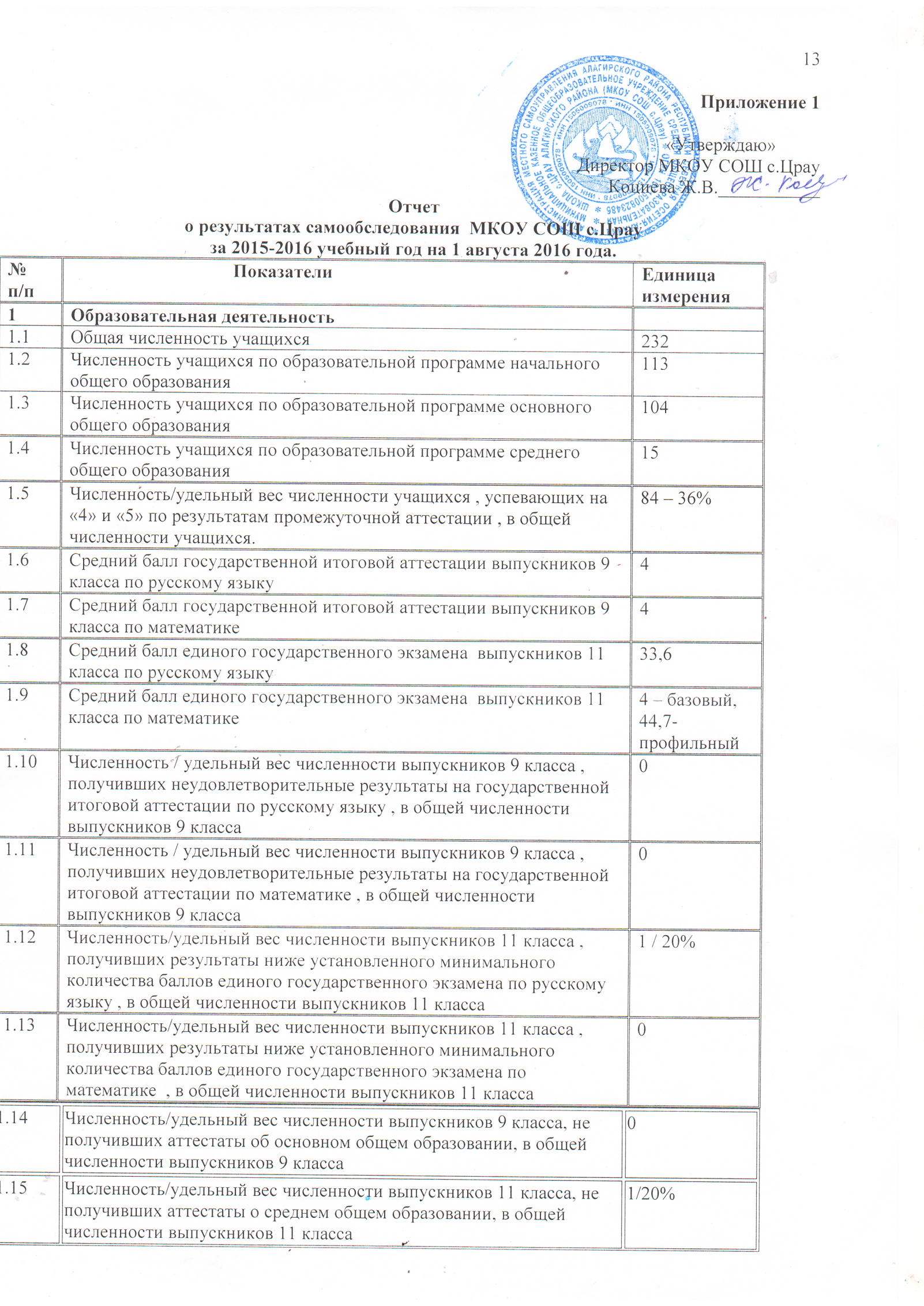 Приложение 2Учет похвальных грамот и наградных листов МКОУ СОШ с.Црау Алагирского районана  1-полугодие 2015-2016  учебный годШкольные – 9  ,                           150 -учащихся. Районные -3,                                 12- учащихся,Международные  -1,                   1 –учащийся.Всероссийские – 9,                       59-учащихся,Республиканские – 2,                  9-учащихся.Учет похвальных грамот и наградных листов МКОУ СОШ с.Црау Алагирского районана  2-полугодие 2015-2016  учебный годИтого в году:        Школьные – 10,                    158 учащихся                              Районные – 8 ,                      28 учащихся                                       Международные -2,                  5 учащийся                                       Всероссийские – 15,                  121 учащихся                                         Республиканские – 2 ,                   9 учащихся      Прогноз дальнейшего пути развитияКонцепция желаемого будущего состояния школы: это образовательное учреждение равных возможностей, обеспечивающее эффективное физическое развитие ребенка, с профильными классами на третьей ступени, обладающее своей системой воспитания гуманистического типа, с сетью кружков и секций, позволяющих школьнику найти себе занятие по интересам.Качество образования как основной результат учебно-педагогической деятельности отражает реализацию четырех взаимосвязанных функций единого образовательного процесса: образования, воспитания, развития и укрепления здоровья.Учебно – воспитательная работа школы направлена на выполнение основной цели школы – повышение качества образования обучающихся при сохранении их здоровья и обеспечении комфортности обучения. Основные задачи развития школы на ближайшую перспективу:1. Продолжить работу по совершенствованию учебного процесса, внедряя ФГОС НОО и ФГОС ООО, используя современные технологии и методики преподавания.2. Обеспечить максимально благоприятные условия для интеллектуального, духовно-нравственного и физического развития детей с разными образовательными возможностями. Создать систему работы как с одаренными, так и со слабомотивированными к учебе детьми.3. Повышать качество и эффективность современного урока. Совершенствовать педагогическое мастерство, обобщать и распространять опыт работы учителей.4. Совершенствовать работу с обучающимися по подготовке к сдаче выпускных экзаменов в форме ОГЭ, ЕГЭ.Общие сведения об образовательном учреждении    3  стр.Условия организации образовательного процесса                                   4 стр.Сведения о составе и квалификации административных, педагогических кадров                                                                                                            6 стр.Организация образовательного процесса                                                  8 стр.Содержание  образовательного процесса    9 стр.Организация   воспитательной работы                                                        10 стр.Качество подготовки выпускников  12 стр.Прогноз дальнейшего пути развития24 стр.Наименование объектаКол-во местПлощадьКоличество единиц ценного оборудованияСтоловая 150327м2Холодильник « Норд» - 2шт.Морозильник – ларь «Норд» - 1 шт.Водонагреватель – 1 штВытяжка с трубой – 1 шт.Плита электрическая  4-х камфорная с духовым шкафом – 1 шт.Актовый зал150162 м2аудиосистема – 1 комплектКабинет информатики24108 м2Интерактивная доска «Intervrite» - 1 шт.Проектор «Epson» - 1 шт.Компьютер  ученик - 4 шт.Компьютер «Kraftway» Монитор «Benq»- 1 шт.WEB камера – 1 шт.Модем D-link – 1 шт. Тележка-сейфДокументкамера5 пультовКабинет физики2684 м2Лабораторное оборудование по физикеБиология28108 м2Кабинет  биологииКомплект  лабораторного оборудования, объемные модели по анатомии, пластиковые объемные таблицы, гербарии.Кабинет химии28108 м2Лабораторное оборудование по химии (2комплекта).Кабинет музыки2684 м2Пианино « Ноктюрн»АккордионМузыкальный центр SAMSUNGКабинет географии28108 м2Кабинет географии -1комплектТележка-сейфПсихолог 54 м2Набор винтиков и гаечекТактильная игра «Пощупай и угадай»Набор тактильных шариков.Тактильная игра « Определи на ощупь».Тактильная пирамида.Игра «Мягче-жестче»Тактильная дорожкаИгра«Калейдо» дополнительные прозрачные элементы.Спортивный зал163,8м2Комплект для волейбола.Комплект для баскетболаКомплект для спортивной гимнастики.Канат для лазания.Канат для перетягивания.Наименование показателя Фактическое значениеНаличие в образовательном учреждении подключения к сети  Internet, Кбит/сек4  Кбит/секКоличество Internet-серверов0Наличие локальных сетей в ОУнетКоличество терминалов, с доступом к сети Internet-39Количество единиц вычислительной техники (компьютеров)-всего-из них используются в образовательном процессевсего 6 компьютеров и 40ноутбуковиспользуются в образовательном процессе 6 компьютеров и 40ноутбуковКоличество классов, оборудованных мулитимедиапроекторами19Количество интерактивных  комплектов с мобильными классами1Наименование показателя Фактическое значениеКнижный фонд13396Доля учебников (%)  в библиотечном фонде29,5%Обеспеченность учебниками  (%)100%Доля методических пособий (%) в библиотечном фонде, в т.ч. не старше 5 летКоличество подписных изданий2Наименование показателя Фактическое значениеНаличие медицинского кабинетаестьОснащенность (единицы ценного оборудовании)мед мебель, медикаменты первой необходимости,   тонометр, ростомер.Реквизиты лицензии на медицинскую деятельность № ЛО – 15 – 01 – 000223 от 27.08.2012г.Профессиональное и профилактическое медицинское обслуживаниеДоврачебная медицинская помощь: сестринское дело в педиатрии, амбулаторно-поликлиническая мед.помощь.Должность Ф.И.О. (полностью)Образование, специальность по диплому, общий педагогический  стаж Стаж административной работыСтаж административной работыКвалификационная категория по административной  работеДолжность Ф.И.О. (полностью)Образование, специальность по диплому, общий педагогический  стаж общий в данном учрежденииКвалификационная категория по административной  работеДиректор Коциева Жанна Викторовнавысшее, учитель русского языка и литературы73-Заместители директораАкиева Светлана дзамболатовнаСавлаева Зарема Тимофеевнавысшее,химик, преподаватель химиивысшее, учитель музыки и ИЗО3333---ПоказательПоказательКол-во%Укомплектованность штата педагогических работников (%)Укомплектованность штата педагогических работников (%)-Педагогические  работники:- всего- из них внешних совместителей  Педагогические  работники:- всего- из них внешних совместителей  223100%13,6%Вакансии (указать должности)-- Вакансии (указать должности)-- нетнетОбразовательный уровень педагогических работниковс высшим образованием2091%Образовательный уровень педагогических работниковс незак. высшим образованием--Образовательный уровень педагогических работниковсо средним специальным образованием29 %      Образовательный уровень педагогических работниковс общим средним образованием--Педагогические  работники, имеющие ученую степенькандидата наук--Педагогические  работники, имеющие ученую степеньдоктора наук--Педагогически работники, имеющие  квалификационную категориювсего2087%Педагогически работники, имеющие  квалификационную категориювысшую835 %Педагогически работники, имеющие  квалификационную категориюпервую835 %Педагогически работники, имеющие  квалификационную категориюсоответствует занимаемой должности417%Педагогически работники, имеющие  квалификационную категориюбез категории313%Состав педагогического коллективаучитель2296%Состав педагогического коллективамастер производственного обучения-Состав педагогического коллективасоциальный педагог-Состав педагогического коллективаучитель-логопед-Состав педагогического коллективапедагог-психолог14,5%Состав педагогического коллективапедагог дополнительного образования-Состав педагогического коллективапедагог-организатор-Состав педагогического коллективадр. должности (указать наименование)-Состав педагогического коллектива по стажу работы1-5 лет313,5%Состав педагогического коллектива по стажу работы5-10 лет--Состав педагогического коллектива по стажу работы10-20 лет313,5%Состав педагогического коллектива по стажу работысвыше 20 лет1673%Педагогические работники  пенсионеры по возрастуПедагогические работники  пенсионеры по возрасту941%Педагогические работники, имеющие  звание Заслуженный учительПедагогические работники, имеющие  звание Заслуженный учитель-Педагогические работники, имеющие государственные и ведомственные награды, почетные званияПедагогические работники, имеющие государственные и ведомственные награды, почетные звания313,6 %Год ФИОЗанимаемая должностьНаименование конкурсаРайон, город, крайРезультат 2016Коршунова Елена АлександровнаУчитель нач.классовПедагогический дебютРайонный 2 место2016Коршунова Елена АлександровнаУчитель нач.классовПедагогический дебютРеспубликанский 2016Чельдиева Мадина КоммунаровнаУчитель осетинского языка и литературы Лучший учитель осетинского языка и литературы Республиканский 2 место ПоказательПоказательКоличество%Классы (группы)-  всегоКлассы (группы)-  всего13-Обучающиеся - всегоОбучающиеся - всего232-в том числе:в том числе:занимающихся по базовым общеобразовательным программамзанимающихся по базовым общеобразовательным программам232100занимающихся по программам дополнительной (углубленной) подготовки занимающихся по программам дополнительной (углубленной) подготовки --занимающихся по специальным (коррекционным) образовательным программам (указать вид) занимающихся по специальным (коррекционным) образовательным программам (указать вид) --Обучающиеся, получающие образование по формам очное232100Обучающиеся, получающие образование по формам очно-заочное (вечернее)Обучающиеся, получающие образование по формам заочноеОбучающиеся, получающие образование по формам семейноеОбучающиеся, получающие образование по формам экстернатВоспитанники детских домов, интернатовВоспитанники детских домов, интернатов00Дети-инвалидыДети-инвалиды62,5Смена Классы ( группы)Общее количество обучающихся в смене1 смена132322 смена--№Мероприятие на базе МКОУ СОШ с.ЦрауДата проведенияРайонный семинар учителей ОБЖмартРайонный семинар учителей математикимартРайонный семинар  учителей  географииапрельРайонный конкурс чтецов по творчеству А.Блока и С.Есенина ноябрьНаименование показателяФактическое значениеФормы (виды)  внутришкольного контроляКлассно-обобщающий, предварительный, текущий, сравнительный, итоговый, тематический, персональный, обзорный, фронтально- обзорный.Периодичность проведения внутришкольного контроляВнутришкольный контроль разбит по месяцам.Формы отчетности в форме аналитической справки, справки по результатам инспектирования, доклада о состоянии дел по проверяемому вопросу  на совещании при директоре, совещании методического объединения, педагогическом совете.№секция/ кружокклассыКол-во уча-сяТренер/ учительПодвижные игры1-248Хортиев С.Э.Хореография0-4113Кулаева М.А.Познай себя0-1,471Касабиева Р.С.Театральный кружок115Коршунова Е.А.Здоровое питание123Коршунова Е.А.Здоровое питание225Алборова Н.С.Музыкальная шкатулка0-147Савлаева З.Т.Зондаби024Газзаева Ф.С.Легоконструирование024Дзиова В.Г.Очумелые ручки024Дзиова В.Г.Курдиатта разынц махма512Чельдиева М.К.Уроки доброты613Кайтова М.К.Информатика в играх3-441Газзаева Ф.С.Тигиева З.В.Умелые ручки5-612Болотаева З.Т.Художественное слово510Болатаева З.М.ПоказателиФактически значенияОрганизация самоуправления обучающихсяСовет старшеклассников  для 8-10 классовОтряд  ЮИДД (8кл.),Отряд ДЮП (8-9кл.)Формы внеурочной работы (кружки, секции и др. с указанием количества)Кружки -  15 , в том числе:Спортивно-оздоровительное– 2, Художественно-эстетическое – 3, общекультурное- 8, общеинтеллектуальное– 2.Связи с учреждениями культуры  (на основе договоров)  ДК с.Црау ,   Количество направленностей  ДОД  в учрежденииВсего  - 4, в том числе: спортивно-оздоровительное,художественно-эстетическое,общекультурное, общеинтеллектуальное.Год1-4 классы5-7 классы8-11 классы2011-2012100%35%12%2012-2013100%56%45%2013-2014100%65%45%2014-2015100%67%48%2015-2016100%67%45%Год Количество обучающихсяКласс правонарушителяВид правонарушенияПринятое решение2015/2016----ПоказательФактическое значениеФормы работыРодительские собрания,  конференции,   индивидуальные консультации, посещения на дому, общение в «Дневник.ру.» Результаты работы1. Контакт между школой и родителями.2. Имеется  возможность   выхода к родителям дистанционно, через свой сайт или сайт школы.3. Есть возможность  задать любой вопрос классному руководителю и другим учителям и получить развернутый ответ, находясь дома или на работе.4. . Встроенные в  «Дневник.ру»  электронный дневник  и электронный журнал позволяют родителям ежедневно получать информацию об его поведении и  успеваемости.Другая информацияВ  «Дневник.ру»  есть группы классов № п/пФорма организацииОхват детейОхват детей№ п/пФорма организацииколичество%1.Летний оздоровительный лагерь  дневного пребывания1 поток – 100 детей2 поток – 100 детей 43 %43%предметУчительВсего в классе по данному профилюотсутствовалоКол-во«5»Кол-во«4»Кол-во«3»Кол-во«2»% качествазнаний%успеваемости%СОУСреднийбаллРусский языкТигиева З.В.241181038743,548,43,4математикаТигиева З.В.2413313482,626,144,23,2Окружающий мирТигиева З.В.241161338730,443,23,2Учебный год2-я ступень2-я ступень2-я ступень2-я ступень3-я ступень3-я ступень3-я ступень3-я ступеньУчебный годВсего выпуск.Числоаттест.%Средний балл.Всего выпуск.Числоаттест.%Средний балл.2013-20141515100%Рус яз-3,4Мат-3,3201785%Рус яз-39,7Мат-22,92014-2015151387%Русяз-3,4Мат-3,71818100%Русяз-56,6,Матем-52,4-проф,4-базов.2015-201619Русяз - 4Мат - 45480Русяз-33Матем-44,7 -проф,4-базов.Год выпускаКоличество выпускниковКоличество выпускников, окончивших обучение с отличием% от общего количества выпускников2013-201415--2014-2015152 132015-201619210,5Год выпускаКоличество выпускниковКоличество выпускников, окончивших обучение с отличием% от общего количества выпускников2013-201420--2014-201518- -2015-20165--      Уровень        Годвсероссийскийреспубликанскийрайонный2013-201455132014-201592102015-2016121  928 Итого13516511.16 Численность/удельный вес численности выпускников 9 класса, получивших аттестаты об основном общем образовании с отличием, в общей численности выпускников 9 класса 2 /10,5%1.17 Численность/удельный вес численности выпускников 11 класса, получивших аттестаты о среднем общем образовании с отличием, в общей численности выпускников 11 класса 01.18 Численность/удельный вес численности учащихся, принявших участие в различных олимпиадах, смотрах, конкурсах, в общей численности учащихся 158 – 68%1.19 Численность/удельный вес численности учащихся-победителей и призеров олимпиад, смотров, конкурсов, в общей численности учащихся, в том числе: 135 – 58%1.19.1 Регионального уровня  10-  4,3%1.19.2 Федерального уровня 121– 52%1.19.3 Международного уровня 6 – 2,6%1.20 Численность/удельный вес численности учащихся, получающих образование с углубленным изучением отдельных учебных предметов, в общей численности учащихся 01.21 Численность/удельный вес численности учащихся, получающих образование в рамках профильного обучения, в общей численности учащихся 01.22 Численность/удельный вес численности обучающихся с применением дистанционных образовательных технологий, электронного обучения, в общей численности учащихся 01.23 Численность/удельный вес численности учащихся в рамках сетевой формы реализации образовательных программ, в общей численности учащихся 01.24 Общая численность педагогических работников, в том числе: 221.25 Численность/удельный вес численности педагогических работников, имеющих высшее образование, в общей численности педагогических работников 20 – 87%1.26 Численность/удельный вес численности педагогических работников, имеющих высшее образование педагогической направленности (профиля), в общей численности педагогических работников 20 -91%1.27 Численность/удельный вес численности педагогических работников, имеющих среднее профессиональное образование, в общей численности педагогических работников 2 – 9 %1.28 Численность/удельный вес численности педагогических работников, имеющих среднее профессиональное образование педагогической направленности (профиля), в общей численности педагогических работников 2 -9 %1.29 Численность/удельный вес численности педагогических работников, которым по результатам аттестации присвоена квалификационная категория в общей численности педагогических работников, в том числе:  6 - 27%1.29.1 Высшая 4,5%1.29.2 Первая  5 -23%1.30 Численность/удельный вес численности педагогических работников в общей численности педагогических работников, педагогический стаж работы которых составляет: 1.30.1 До 5 лет  3 – 14%1.30.2 Свыше 30 лет 10 -45%1.31 Численность/удельный вес численности педагогических работников в общей численности педагогических работников в возрасте до 30 лет  3 -14%1.32 Численность/удельный вес численности педагогических работников в общей численности педагогических работников в возрасте от 55 лет 9– 41%1.33 Численность/удельный вес численности педагогических и административно-хозяйственных работников, прошедших за последние 5 лет повышение квалификации/профессиональную переподготовку по профилю педагогической деятельности или иной осуществляемой в образовательной организации деятельности, в общей численности педагогических и административно-хозяйственных работников 23 - 100%1.34 Численность/удельный вес численности педагогических и административно-хозяйственных работников, прошедших повышение квалификации по применению в образовательном процессе федеральных государственных образовательных стандартов в общей численности педагогических и административно-хозяйственных работников 23- -100%2. Инфраструктура 2.1 Количество компьютеров в расчете на одного учащегося 0,22.2 Количество экземпляров учебной и учебно-методической литературы из общего количества единиц хранения библиотечного фонда, состоящих на учете, в расчете на одного учащегося 34,32.3 Наличие в образовательной организации системы электронного документооборота нет2.4 Наличие читального зала библиотеки, в том числе: да2.4.1 С обеспечением возможности работы на стационарных компьютерах или использования переносных компьютеров да2.4.2 С  медиатекойнет2.4.3 Оснащенного средствами сканирования и распознавания текстов да2.4.4 С выходом в Интернет с компьютеров, расположенных в помещении библиотеки да2.4.5 С контролируемой распечаткой бумажных материалов да2.5 Численность/удельный вес численности учащихся, которым обеспечена возможность пользоваться широкополосным Интернетом (не менее 2 Мб/с), в общей численности обучающихся 232 -100%2.6 Общая площадь помещений, в которых осуществляется образовательная деятельность, в расчете на одного обучающегося 1382 к.м./ 6кв.мДАТАНазвание конкурса.УровеньФ.И. учащегося.КЛАССНаградаФ.И.О.   учителяоктябрь Конкурс рисунков по пожарной безопасности«Спички детям не игрушки»школьныйТигиева А.Диамбекова В.Хлоев И.Дзбоева И.Бутаев С.Галабаев М.Бесолова З.Запригайло М.Бутаева Д.Бекоева А.Цагараев Х.Айларова Н.4444333322221-место1-место3-место2-место1-место2-место3-место2-место1-место2-место1-место3-местоТигиева З.В.Тигиева З.В.Тигиева З.В.Тигиева З.В.Газзаева Ф.С.Газзаева Ф.С.Газзаева Ф.С.Газзаева Ф.с.Алборова Н.С.Алборова Н.С.Алборова Н.С.Алборова Н.С.НоябрьКонкурс чтецов(в рамках недели русского языка)школьныйХаникаева В.Сокурова М.Томаева В.Савлаева П.Дзанагова ДзПилишвили К.Битаров В.Айларова Д.555768881-место2-место3-место1-место2-место2-место3-место3-местоБолатаева З.М.Болатаева З.М.Болатаева З.М.Гибизова В.И.Болатаева З.М.Болатаева З.М.Кайтова М.К.Болатаева З.М.НоябрьКонкурс рисунков ( в рамках недели русского языка)школьныйДзанагова Дз.Гаева К.Гоголадзе К.6551-место2- место3 - местоСавлаева З.Т.Болатаева З.М.Болатаева З.М.ноябрьКВН ( в рамках недели русского языка)школьный5 класс6 класс1-место2-местоБолатаева З.М.Салаева З.Т.НоябрьЯрмарка «Сладкоежка»школьный4 класс5 класс3 класс1-место2-место3-местоТигиева З.В.Болатаева З.М.Газзаева Ф.С.Олимпиады по предметам муниципального этапа.БиологияГеографияОбществознаниеРусский язык ХимияОсетинский языкОсетинская литературашкольныйКалаева О.Таболова А.Болотаев А.Кайтов Б.Калаев А.Салаева П.Пилишвили  К.Амбалова А.Урумова И.Уртаева М.Магкоева М.Пилишвили К.Урумова И.Амбалова М.Пилишвили К.Елоев А.Марзоева Д.Тигиева А.Амбалова М.Дзбоева К.Савлаева П.Урумова И.Магкоева М.7788778891010891085791057910Все призерыМсоева А.А.Мсоева А.А.Мсоева А.А.Мсоева А.А.Болотаева З.Т.Болотаева З.Т.Болотаева З.Т.Болотаева З.Т.Болотаева З.Т.Болотаева З.Т.Болотаева З.Т.Дудаев Т.О.Гибизова В.И.Кайтова М.К.Акиева С.Дз.Чельдиева М.К.Чельдиева М.К.Чельдиева М.К.Чельдиева М.К.Чельдиева М.К.Чельдиева М.К.Чельдиева М.К.Чельдиева М.К.ОктябрьКонкурс сочинений «Ма  уарзон дар амдзавга Къостайы сфалдыстадай»школьныйСавлаева П.Марзоева Д.Таболова А.Бекоева А.77761-место3-место1-местоЧельдиева М.К.Чельдиева М.К.Чельдиева М.К.Дудаева В.К.Конкурс иллюстрации К. ХетагуровашкольныйТигиев А.Томаева В.Сокурова М.Дзбоева К.Савлаева П.Чибиров С.Бекоева А.Дзбоева А.Козаева А.Диамбеков С.45557661111-место3-место3-место2-место1-место1-место2-место3-место3-место3-местоТигиева А.Болатаева З.М.Болатаева З.М.Болатаева З.М.Чельдиева М.К.Савлаева З.Т.Савлаева З.Т.Коршунова Е.А.Коршунова Е.А.Коршунова Е.А.Конкурс чтецов К. Хетагурова школьныйДзебоева И.Сокурова А.Сокурова М.Тогоева Ф.Газзаева Р.Тамаева В.Абаева Д.41577523-место3-место2-место1-место3-место3-место2-местоТигиева З.В.Коршунова Е.А.Чельдиева М.К.Чельдиева М.К.Чельдиева М.К.Чельдиева М.К.Алборова  Н.С.НоябрьМеждународный творческий конкурс «Унылая пора! Очей очарованье!» Международный Чельдиева М.К.Савлаева П.Учитель7Диплом за подготовку победителя конкурсаДиплом победителяЧельдиева М.К.Конкурс сочинении  «Любимый учитель)ВсероссийскийКайтова М.К.Савлаева П.Учитель7Диплом за подготовку победителя конкурсаДиплом победителяКайтова М.К.Фотоконкурс «Закружилась листва золотая»ВсероссийскийСавлаева З.Т.Бекоева А.Учитель6Диплом за подготовку победителя конкурсаДиплом победителяСавлаева З.Т.НоябрьКонкурс стихотворении собственного сочинения «Мадалон авзаг»РеспубликанскийБекузаров А.Дудаева В.К.6учительДиплом -2местоБлагодарность за подготовку победителяДудаева В.К.25.11.2015Конкурс чтецов(русский язык)районныйУртаева М.Бутаев С.10102-место3-местоКайтова М.К.Конкурс сочинений «Мало их, но ими процветает жизнь»ВсероссийскийАмбалова М.10Победитель 2-местоКайтова М.К.Учебно-исследовательская и проектная деятельность. «Выбор между честью и любовью в романе А.С. Пушкина «Евгений Онегин» и позже К. Хетагурова «Фатима»ВсероссийскийМагкоева М.10Победитель 3-местоКайтова М.К.Методическая деятельность учителя  «Материал по подготовке учащихся 11 класса к сдаче ЕГЭ по русскому языку.ВсероссийскийКайтова М.К.учительЛауреат Кайтова М.К.Я – энциклопедия.ВсероссийскийГогаев АхматКаргинова К.Тедеева А.Кайтов Б.Болотаева О.Гогаев АсланБаззаева М.Пилишвили К.Гогаев Асл.Сотиев А.Амбалова М.Айларова Д.Созиева Я.Галаов О.Чибиров С.Мсоев А.Фардзинов З.Бекоева А.Чибиров С.Басиева А.Фардзинов З.Бекоева А.Каргинова К.Болотаев А.Пилишвили К.Айларова Д.Созиева Я.Вазиев З.Сотиев А.Кайтов Б.Тедеева А.Дзугкоева З.Пилишвили К.Гаева К.Вазиев З.Сотиев А.Гадзалова О.Туаев А.Савлаева П.Тогоева Ф.Гадзалов К.Амбалова М.Кайтова Дз.8888888888888866666668888888888888881057710109 Диплом 1-место Диплом 2-место Диплом 1-местоДиплом 1-место Диплом 2-местоДиплом 2-местоДиплом 1-местоДиплом 2-местоДиплом 3-местоДиплом 2-местоДиплом 3-местоДиплом 2-местоДиплом 3-местоДиплом 2-местоДиплом 3-местоДиплом 2-местоДиплом 3-местоДипломы 1-место2-место3-местоПризер3-место1-место1-место2-место1-местоПризерПризерПризерПризерПризерПризерПобедителиПобедителиЛауреат2-место2-место1-место2-место2-место3-место2-местоКайтова М.К.Кайтова М.К.Кайтова М.К.Кайтова М.К.Кайтова М.К.Кайтова М.К.Касабиева Р.СКасабиева Р.С.Касабиева Р.С.Касабиева Р.С.Касабиева Р.С.Касабиева Р.С.Касабиева Р.С.Касабиева Р.С.Касабиева Р.С.Касабиева Р.С.Касабиева Р.С.Болотаева З.Т.Болотаева З.Т.Болотаева З.Т.Болотаева З.Т.Болотаева З.Т.Болотаева З.Т.Болотаева З.т.Болотаева З.Т.Болотаева З.Т.Болотаева З.Т.Болотаева З.Т.Болотаева З.Т.Болотаева З.Т.Болотаева З.Т.Болатаева З.М.Болатаева З.М.Болатаева З.М.Болатаева З.М.Царукаева Ф.Ю.Царукаева Ф.Ю.Царукаева Ф.Ю.Царукаева Ф.Ю.Царукаева Ф.Ю.Царукаева Ф.Ю.Царукаева Ф.Ю. «Рассударики»ВсероссийскийКайтова М.К.Амбалова М.Магкоева М.Кайтов Б.Касабиева Р.С.Учитель10108учительЛауреатПобедитель 2-местоПобедитель 3-местоДиплом 3-местоДиплом 3-местоКайтова М.К.Кайтова М.К.Касабиева Р.С.«Вопросита»ВсероссийскийКасабиева Р.С.учительДиплом 2-место«Меташкола» открытая российская интернет олимпиада.ВсероссийскаяПилишвили К.Гогаев А.Гогаев АхматКайтов Б.Галаов О.Каргинова К.Касабиева Р.С.888888учительДипломы 3- место3-место3-место3-место3-место3-местоБлагодарностьКасабиева Р.С.Восьмой Республиканский литературно-краеведческий конкурс «Я и мой край»РеспубликанскийГогаев АхматГогаев АсланСавлаева П.Абаев М.Алиев А.Гаева К.Чаваева С.8879377Грамота 3-место  и медальГрамота  3-место и медальГрамот2-место и медаль3-место и медаль1-место и медаль3-место и медаль3-место и медальКасабиева Р.С.Чельдиева М.К.Царукаева Ф.Ю.Дудаева В.К.Дудаева В.К.Дудаева В.К.Конкурс сочиненийВсероссийский ( в районе)Савлаева П.7Грамота 1-местоГибизова В.И.Олимпиады(по географии)(по осетинскому языку)(по осетинской литературе)районныйСавлаева П.Амбалова А.Калаев А.Урумова И.Марзоева Д.Урумова И.Тигиева А.Амбалова М.Магкоева М.787989910101-место1-местоПризерПобедительПризерПризерПризерПризерПризерБолотаева З.Т.Болотаева З.Т.Болотаева З.Т.Чельдиева М.К.Чельдиева М.К.Чельдиева М.К.Чельдиева М.К.Чельдиева М.К.Чельдиева М.К.ДАТАНазвание конкурса.УровеньФ.И. учащегося.КЛАССНаградаФ.И.О.   учителяЯнварьНовогодняя открытка.ВсероссийскийДзебоева И.4призерТигиева З.В.Новогодняя открыткаВсероссийскийТигиева З.В.благодарностьСавлаева З.Т.благодарностьРусский медвежонокВсероссийскийБицоев Р.4победительТигиева З.В.УмнатаВсероссийскийТигиев А.41-местоТигиева З.В.УмнатаВсероссийскийТигиев А.42-местоТигиева З.В.УмнатаВсероссийскийТигиева З.В.2-местоУмнатаВсероссийскийЦарукаева Ф.Ю.3-местоУмнатаВсероссийскийСавлаева З.Т.2-место«Мама… как много значит это слово!»ВсероссийскийСавлаева П.7победительЧельдиева М.К.«Мама… как много значит это слово!»ВсероссийскийЧельдиева М.К.благодарность«Мама… как много значит это слово!»ВсероссийскийСавлаева З.Т.благодарность«Ирон дан аз»районныйБутаев С.103-место«Мастер осетинского художественного слова»районныйТигиева А.93-местоМагкоева  М.92-место«Учитель осетинской словесности -2016РегиональныйЧельдиева М.К.1-местоВопросита «Музыка всегда с тобой»ВсероссийскийДудиева М.63-место«Зонады фидан»районныйТогоева Ф. Уртаева М.Савлаева П.Таболова А.Айларова Д.Созиева Я.Гогаев А.Пилишвили К.Бутаев С.710778888101-место1-место2-место2-место2-место3-место2-место2-место1-местоЦарукаева Ф.Ю.Болотаева З.Т.Болатаева З.М.Касабиева Р.С.Кайтова М.К.101-местоКенгуруВсероссийский( в районе)Дзбоева К.Туаев А.Савлаева  П.Кайтова Дз. Марзоева Д.Калаева О.Амбалова Дз.Бесолова Л.Каргинова К.Амбалова М.Чибиров С.Басиева А.Галаов О.Фардзинов З.Бесолова ЗТигиев А.5579779910106686342-место3-место1-место1-место3-место3-место2-место3-место1-место2-место3-место3-место2-место3-место2-место1-местоЦарукаева Ф.Ю.Касабиева Р.С.Газзаева Ф.С.Тигиева З.В.«Инфоурок»МеждународныйТуаев А.Калаев А.Кайтова Дз.Марзоева Д.57972-место1-место1-место1-местоЦарукаева Ф.Ю.апрель«Живая классика»районныйДзебоев Д.5победительБолатаева З.М.Центр талантливой молодежиВсероссийскийДзбоева К.Дзебоев Д.Елоев А.Туаев А.Басиева  А.Бекоева А.Дзанагова  Дз.Айларова Д.Созиева Я.Дзебоева Д.Пилишвили К.Амбалова А.Айларова Д.Галаов О.Гогаев А.Чибиров С.Дзанагова Дз.555566688588888662-место3-место1-место2-место5-место2-место3-место2-место3-местоПобедитель1-место3-место3-место1-место1-место2-место3-местоБолатаева З.М.Касабиева Р.С.Инсценировка  по произведениям М.А. Булгакова.районныйБатаев А.Газзаев  А.Савлаева П.Тигиева А.97791-местоГибизова В. И.«Моя любимая профессия»( конкурс рисунков и сочинении)школьныйТигиева А.Фардзинов  З.Хестанова Я.Тамаев А.Абаева Д.Кайтов Б.Дзебоев З.Черчесова Л.9666888111-место2-место3-место3-место3-место1-место2-место1-местоГибизова В.И.Савлаева З.Т.Касабиева Р.СБолотаева З.Т.Олимпус (осенняя сессия)ОбщероссийскийСавлаева П.Тигиева А.Бекоева А.Дзанагова Дз.Чибиров С.Гибизова В.И79Диплом за организациюДиплом и книга за 5 место в ОлимпусеДипло и книга за 7 место в ОлимпусеДипломыГибизова В.И.Касабиева Р.С.«Педагогический дебют»районныйКоршунова Е.А.2-местоОлимпусОсенняя сессия 2015г.Всероссийский(География)ЛитератураМатематикаРусский языкФизикаФардзинов З.Чибиров С.Бекоева А.Басиева А.Пилишвили К.Амбалова А.Савлаева П.Урумова И.Тигиева А.Туаев А.Каргинов А.Елоев А.Дзебоев Д.Дзанагова Дз.Чибиров С.Бекоева А.Марзоева Д.Савлаева П.Савлаева П.Кайтов Б.Абаева Д.Гогаев А.Созиева Я.666688799555555677788888-Диплом лауреата8-Диплом лауреата8-Диплом лауреата10-Диплом лауреата9- Диплом лауреата10-Диплом лауреата5-Диплом лауреата и книга в награду7-Диплом лауреата8-Диплом лауреата5-Диплом лауреата и книга в награду5-Диплом лауреата и книга в награду 7-Диплом лауреата10-Диплом лауреата7-Диплом лауреата7-Диплом лауреата10-Диплом лауреата7-Диплом лауреата9-Диплом лауреата8-Диплом лауреата4-Диплом лауреата7-Диплом лауреата7-Диплом лауреата9-Диплом лауреатаБолотаева З.Т.Болатаева З.М.Гибизова В.И.Царукаева Ф.Ю.Касабиева Р.С.Гибизова в.И.Кайтова М.К.Амбалова Р.А.